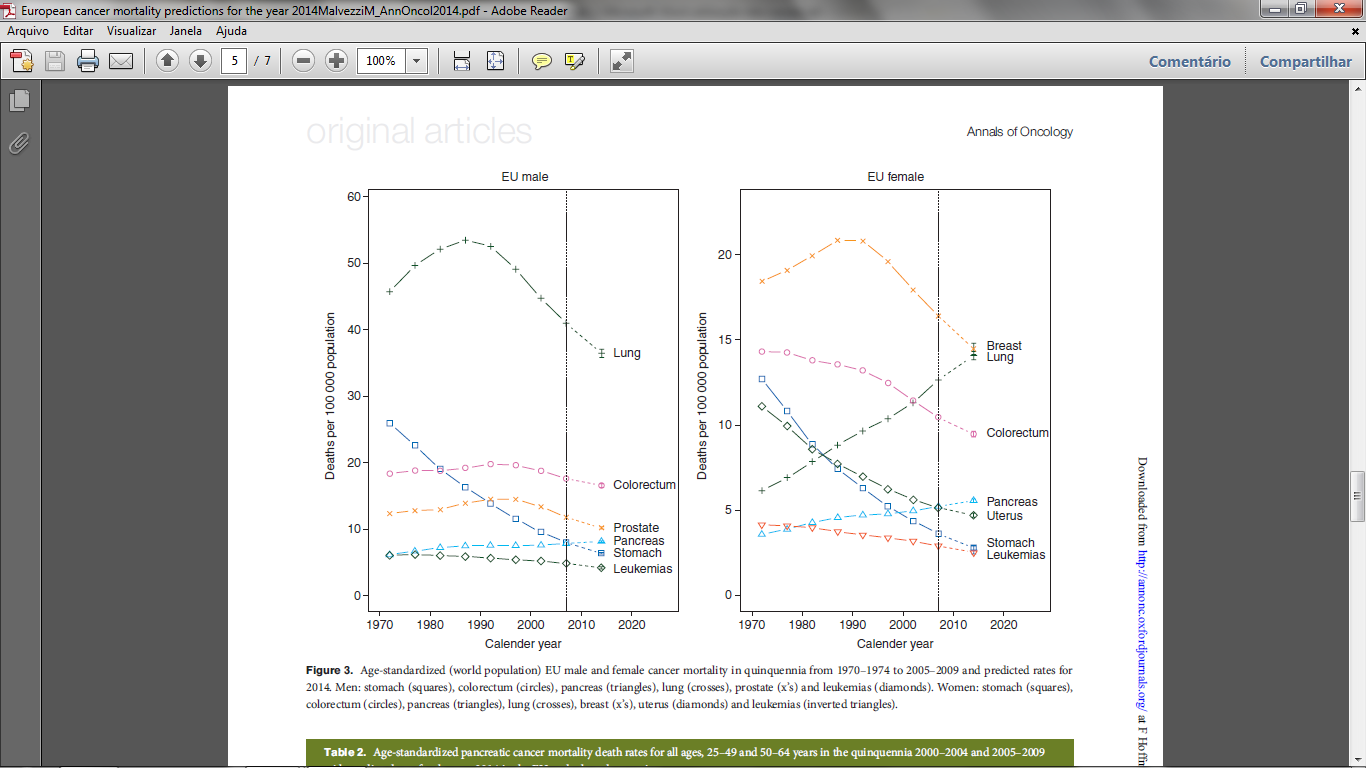 Figure 1: Predicted Death rates in the world population (EU) form 1970 to 2010; Lung cancer (green crosses); European cancer mortality predictors for the year 2014;  MalvezziM, et al. Annals of Oncology : 25:1650-1656, 2014Table 1: Results from studies with TKI’s in 1st  line treatment of NSCLCTable 2: Evaluation of outcome of TKI’s treatment according to EGFR mutations or EGFR wild-type 20,29.Table 3: Phase I clinical studies of third generation EGFR-TKI’s 26-28.   Normal Cell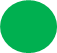              Initial clone                       Lung Tumor at diagnosis		Tumor after treatment   		   Tumor at relapseFigure 2: Lung Cancer Resistance: model showing how tumor may acquire stronger clones after first treatment, leading to predominant second sub-clones, demonstrating the tumor heterogeneity.StudynTreatmentRR%pPFS monthsHRpOS monthsHRpIPASS 9437Geftinib/Carboplatin +Paclitaxel71.2/47.30.019.5/5.30.48(<0,001)21.6/21.90.99WJTOG 10177Geftinib/Cisplatin +Docetaxel62.1/32.20.019.2/6.30.49(0.001)30.9/NA1.64NEJ 11230Geftinib/Carboplatin +Paclitaxel73.7/30.70.0110.8/5.40.30(0.001)30.5/23.6NAOPTIMAL 12154Erlotinib/Carboplatin +Gemcitabin83/360.0113.1/4.6   0.16(0.001)22.6/28.81.06EURTAC 13173Erlotinib/Platin doublet58/150.019.7/5.20.37(0.001)19.3/19.51.04LUX-LUNG3 14345Afatinib/Cisplatin +pemetrexed56/230.0111.1/6.90.58(0.001)NA1.12EGFR mutationsRR%PFS monthsOS monthsMost commonDel exon 974.08.519.6Most commonL858R exon 2174.08.519.6Less FrequentG719X exon18  53.38.116.4Less FrequentL861Q exon 2160.06.015.2UncommonV769M20.01.611.1UncommonA871E20.01.611.1EGFR wild-typeEGFR wild-type16.52.010.4StudynEGFRMutationsORR%ORR inEGFRT790M%ORR in nonEGFRT790M%AZD929126232exon 19delL858RT790M53.064.022.0CO-16862772exon 19delL858RT790MNA58.0NAHM617132883T790M21.729.2NA